PHYS 212	In-Class Problem solving
In the figure below, a thin glass rod forms a quarter-circle of radius r. Charge, +q is uniformly distributed along the rod. 
a. Write down the linear charge density, λ in terms of q, π and r; for the rod. ________________
b. Show that the magnitude of the electric field at P is given by, Also, show the direction of the electric field at P in the diagram. c. P25: Figure below shows three circular arcs centered at the origin of a coordinate system. On each arc, the uniformly distributed charge is given in terms of Q = 2.00 µC. The radii are given in terms of R = 10.0 cm. What are the (a) magnitude and (b) direction (relative to the positive x direction) of the net electric field at the origin due to the arcs?

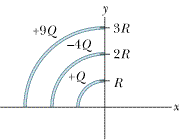 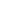 